       Ҡ А Р А Р		                                                       ПОСТАНОВЛЕНИЕ«07» февраль 2020 й.      	              № 12                      «07» февраля 2020 г.Об утверждении плана мероприятий по благоустройству территорий населенных пунктов сельского поселения Дмитриево-Полянский сельсовет муниципального района Шаранский район Республики Башкортостан на 2020 год Года эстетики населенных пунктов       Руководствуясь Указом Главы Республики Башкортостан от 17 октября 2019 года № 341 «Об объявлении в Республике Башкортостан 2020 года                Годом эстетики населенных пунктов: газоны, тротуары, освещение, заборы»               в целях создания условий комфортного проживания населения сельского поселения, повышения уровня благоустройства, формирования эстетического внешнего облика населенных пунктов и создание благоприятной жизненной среды,  администрация сельского поселения Дмитриево-Полянский сельсовет муниципального района Шаранский район Республики Башкортостан ПОСТАНОВЛЯЕТ:1. Утвердить план мероприятий по благоустройству территорий населенных пунктов сельского поселения Дмитриево-Полянский сельсовет муниципального района Шаранский район Республики Башкортостан на 2020 год Года эстетики населенных пунктов, согласно приложению № 1. 2. Рекомендовать руководителям хозяйств, КФХ, учреждений и организаций всех форм собственности:- принять меры по исполнению Плана мероприятий по проведению в 2020 году в Республике Башкортостан Года эстетики населенных пунктов на территории сельского поселения Дмитриево-Полянский сельсовет муниципального района Шаранский район Республики Башкортостан. 3. Утвердить состав оргкомитета по проведению в 2020 году в Республике Башкортостан Года эстетики населенных пунктов на территории сельского поселения Дмитриево-Полянский сельсовет муниципального района Шаранский район Республики Башкортостан (приложение № 2).4. Настоящее постановление обнародовать в установленном законом порядке на информационном стенде в здании администрации сельского поселения Дмитриево-Полянский сельсовет муниципального района Шаранский район Республики Башкортостан.5. Контроль за исполнением настоящего постановления оставляю за собой.Глава сельского поселенияДмитриево-Полянский сельсовет:                                   И.Р.Галиев                                                                           ПРИЛОЖЕНИЕ  № 1                                                                       к постановлению администрации сельского                                                                            поселения Дмитриево-Полянский сельсовет                                                               муниципального района                                              Шаранский район                                                                    Республики Башкортостан                                                        № 12 от 07.02.2020 г.ПЛАНмероприятий в 2020 году по Году эстетики населённых пунктов: газоны, тротуары, освещение, заборы  по сельскому поселению Дмитриево-Полянский сельсовет муниципального района Шаранский район Республики Башкортостан                                                                           ПРИЛОЖЕНИЕ  № 2                                                                       к постановлению администрации сельского                                                                            поселения Дмитриево-Полянский сельсовет                                                               муниципального района                                              Шаранский район                                                                    Республики Башкортостан                                                        № 12 от 07.02.2020 г.С О С Т А В Организационного комитета сельского поселения  Дмитриево-Полянский сельсовет Муниципального района Шаранский район по Году эстетики населённых пунктов: газоны, тротуары, освещение, заборы  по сельскому поселению Дмитриево-Полянский сельсовет муниципального района Шаранский район Республики БашкортостанПредседатель  организационного комитета:Галиев И.Р. – глава сельского поселенияЗаместитель председателя:Гареева Л.Р. – управляющий деламиСекретарь комитета:  Иванова К.Д. – специалист 1 категорииЧлены комитета:Филипова М.М. –заведующий Дмитриево-Полянской НОШ (по согласованию)  Кашапова Д.А. – депутат Совета сельского поселения (по согласованию) Даутова З.Р. – методист СДК д.Дмитриева Поляна (по согласованию) Исхаков Р.М. – староста деревни Дмитриева Поляна  Васильева В.В. – депутат Совета сельского поселения Аскаров Л.Г.-  председатель Совета ветеранов СП Ильгузина Л.К. –заведующая Детским садом «Улыбка» (по согласованию) Набиуллин А.А. –староста деревни Источник Кузнецов В.В. – староста д.Загорные Клетья Смирнов Н.С. – депутат Совета сельского поселенияБашҡортостан РеспубликаһыныңШаран районы муниципаль районының Дмитриева Поляна ауыл Советыауыл биләмәһе хакимиәтеБасыу урам, 2а йорт, Дмитриева Поляна ауылы, Шаран районы, Башҡортостан Республикаһы, 452630  тел.(34769) 2-68-00 e-mail: dmpolss@yandex.ru.http://www.dmpol.sharan-sovet.ru ИНН 0251000704, ОГРН 1020200613476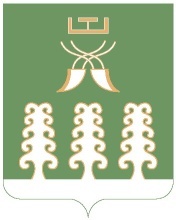 Администрация сельского поселения                   Дмитриево-Полянский сельсоветмуниципального районаШаранский районРеспублики Башкортостанул.Полевая, д.2а, д. Дмитриева Поляна Шаранский район, Республика Башкортостан 452630          тел.(34769) 2-68-00 e-mail: dmpolss@yandex.ruhttp://www.dmpol.sharan-sovet.ru.ИНН 0251000704, ОГРН 1020200613476№ п/пНаименование мероприятияСроки исполненияОтветственные лица1Формирование оргкомитета по подготовке основных мероприятий, по Году эстетики населённых пунктов: газоны, тротуары, освещение, заборы  по сельскому поселению Дмитриево-Полянский сельсовет муниципального района Шаранский район Республики БашкортостанфевральГлава сельского поселения 2Проведение сходов граждан по вопросам уборки территорийАпрель, майГлава сельского поселения 3Субботники по благоустройству и уборке закрепленных территорий около организаций, учреждений, частных домовладенийАпрель- майАвгуст-октябрьАдминистрация с/п, руководители КФХ, руководители учреждений, частные домовладельцы4Проведение рейдов по улицам деревень  с целью выявление частных домов, требующих ремонта заборов, покраски строенийАпрель-майГлава сельского поселения 5 Озеленение территории населенных пунктов, административных зданий, организаций, около частных домовладенийМай - июньАдминистрация с/п, руководители КФХ, руководители учреждений, частные домовладельцы6Уход за зелеными насаждениями: обрезка деревьев, кустарников, санитарная вырубка,      уход за клумбамиАпрель-октябрьАдминистрация с/п, руководители КФХ, руководители учреждений, частные домовладельцы7Ремонт и покраска заборов, ворот, ограждений, фасадов зданий, сооружение новыхМай-октябрьЧастные домовладельцы8Уборка от сорной растительности территории водоохранной зоны по улице Дмитрия КармишинаИюль-августчастные домовладельцы улицы Дмитрия Кармишина д.Дмитриева Поляна9Скашивание обочин дорог от сорной растительностиИюнь-августГлава сельского поселения 10Работы по освещению территорий населенных пунктов   (замена старых светильников на светодиодные, проверка и ремонт электропроводов)Апрель-октябрьАдминистрация СП,11Благоустройство территории  «Димкиного родника» в д.Преображенкое Апрель-октябрьАдминистрация СП,жители д.Преображенское12Ремонт изгороди посадки в д.Дмитриева ПолянаМай-июньАдминистрация СП,жители д.Дмитриева Поляна13Информационное сопровождение  проводимых мероприятий:- На официальном сайте СП;- Газета «Шаранские просторы»;- на информационных досках;- фотоотчеты в группе «ВАЦАП»;- на сайте «Одноклассников» «Новости Дмитриева Поляна»В течение годаАдминистрация СП, Организации и учреждения всех форм собственности